الهيكل التنظيمي لإدارة البرنامج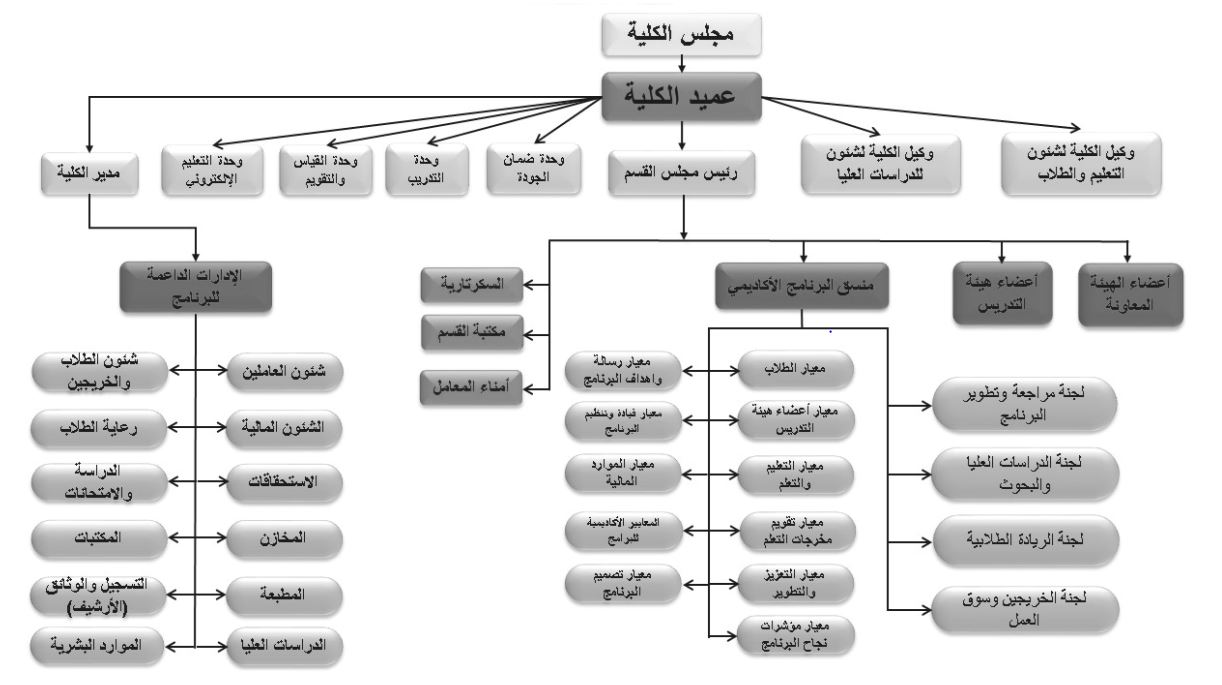 